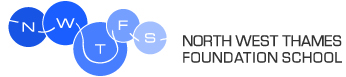 NW Thames Foundation SchoolIndividual Placement DescriptionIt is important to note that this description is a typical example of your placement and may be subject to change.PlacementF2 Inpatient Child Psychiatry The departmentCollingham Child & Family Service is a Tier 4 Psychiatry Inpatient Service for Children ( up to age 13) It is commissioned by NHS England. It comprises a comprehensive multi-disciplinary team including a Consultant Psychiatrist, trainee psychiatrists, nursing team, family therapists, social worker, occupational therapist, speech & language therapist, administrators, and clinical psychologists with teaching being provided by teaching staff from Chelsea Community Hospital School.  The service accepts referral from tier 3 outpatient CAMHS services where children require more intensive assessment and multidisciplinary treatment.  Children present with wide ranging difficulties including chronic physical illness, neurodevelopmental problems and mental illness.  The service provides a full range of treatments including medication and psychological based treatments. The service works with the child, parents/carers and the wider system around the child. Trust & SiteCNWL NHS Foundation TrustCollingham Child & Family Service 1a Beatrice Place W8 5LPThe service is based in Kensington and Chelsea and is in walking distance of Chelsea and Westminster Hospital.The service is a unit-based but often CPA meetings occur in the community.  The service has strong links with schools, social services departments, GPs and youth services.The type of work to expect and learning opportunitiesAll F2 doctors will be unit based during the working day. This would include arranged community consultations, jointly with other members of the multidisciplinary team. They would be expected to join initial mental health assessments of referred patients and provide physical health assessments, and to provide ongoing medical supervision of patients’ physical health. Working with both children and their parents/carers will promote the development of skills in engaging families/ carers and children and developing communication skills.  Developing skills in eliciting relevant history including developmental history, undertaking mental states and honing physical health care skills.  Active involvement in team meetings will develop respectful communication skills.  This placement provides an opportunity to work with children who have long-term conditions and provide holistic care.  There is also opportunity to be involved in quality improvement projects. This well-functioning multidisciplinary team will provide a good model of healthy team working. In addition there is opportunity for experiential learning across disciplines and supervised learning experiences.  Overall this placement offers the opportunity to gain detailed experience of child mental health difficulties, team functioning and practical skills in physical health care including venesection. The trainee will also gain a knowledge of safeguarding procedures and may accompany other disciplines to safeguarding meetings.The overall educational objectives are to provide the trainee with the knowledge skills and attitudes to be able to -Take a history and examine patients including neurological and cardiovascular examinations alongside mental state -Identify and synthesise problems -Prescribe safely-Keep accurate and relevant medical records-Manage time and clinical priorities effectively-Communicate effectively with children, relatives and colleagues and work effectively as part of a multidisciplinary team-Use evidence, guidelines and audit to benefit patient care-Act in a professional manner at all times-Cope with legal and ethical issues which occur in the management of patients with psychiatric problems including safeguarding of vulnerable adults and children-Educate patients effectively and develop approach for patient centred care-Become life-long learners and teachersClinical Supervisor(s) for the placementDr Gillian RoseMain duties of the placementThe F2 trainee is responsible with other staff for the ward care of patients and the maintenance of patient’s clinical records. They will have the opportunity to work with the consultants and MDT team in assessments and take part in CPA meetings. The will have the opportunity to observe assessments and treatment offered by other disciplines.  They will also be able to join the referral team in visiting outpatient CAMHS services and attending multi-agency consultation meetings about children referred into the service.  They will take responsibility for the physical health of the patients under supervision. As members of multidisciplinary teams they are expected to regularly and reliably attend team meetings and clinical discussions.Typical working pattern in this placementMon:     09.00 MDT Handover             09.30 New Admission clerking             13.00 Referral Meeting             15.30 Case FormulationTues:    0900 MDT Handover             Am  FY2 Generic Teaching             2.15 MDT Teaching             Pm Audit             16.00 Clinical SupervisionWed:     0900  MDT Handover                        Ward work              PM Academic Programme at C & W               including Balint GroupThurs:   0900   MDT Handover                        Ward work             PM      CPA/ Community consultations                      Fri:        09.00 MDT Handover             09.15 Focus Team meeting (ward round)             14.00 Parenting Group            15.00 Family workOn call requirements:  noneEmployer informationThe trainee will remain an employee of Chelsea & Westminster Hospital NHS Trust while in this placement but will have an honorary contract with CNWL.